OTTUN OLUMIDE IFEOLUWA17/ENG04/065ELECT/ELECT ENGRQUESTION 1 A). 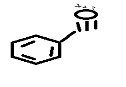 Fragment at m/z =105
Step1: If the mass of the molecular ion is odd it contains at least      one nitrogen N= 14 atoms 
      105-14=91
Step2: Determine max NC’S
      = 7.5  C7HN?Step3: Add enough H’s to make up the rest of the mad
      7×12=84
      1×14=14
      105-(84+14) =7
      7H’S gives C7NH7
      (2n+2-7)/2= 2(7.5) +2-7/2 =5.25
Step4: Add an O atom     C7NH9 → C6H3NO		C7H7N - Azocine
  	  C6H3NO - Pyran-3-carbonitrile       = 5.5 ~ 6  Other formula include; C8H9 – 2-Phenylethyl. B).   Organic compounds are important because;i). They serve as the basis for all carbon-based life on Earth.ii). They create energy production in biological life.iii). They cause atmospheric depletion.iv). They release hydrocarbon energy.C). QUESTION 2:A).   Retardation Factor, Rf = 	Distance moved by substance				         Distance moved by the solvent frontFor Distance moved in 2.4cm, Rf ==0.197			For Distance moved in 5.6cm,  Rf = =0.459     For Distance moved in 8.9cm,  Rf == 0.	729											B).  Two organic compounds were labelled A and B. A gave a positivetest result (dark grey precipitate) to Tollen’s test and B decolorizesBromine water. Suggest the family to which these organiccompounds belong.Compound A – Aldehydes, Ketones and Terminal AlkynesCompound B – Unsaturated compound i.e. Alkene (Alkynes does not react with bromine water)2, 4-Dinitrophenylhydrazine test is employed for the qualitative test for carbonyl groups associated with aldehydes and ketones.
2,4-Dinitrophenylhydrazine is the chemical compound C6H3(NO2)2NHNH2. 2,4-Dinitrophenylhydrazine is a red to orange solid. 2, 4-Dinitrophenylhydrazine is commercially available usually as a wet powder and is often used to qualitatively test for carbonyl groups associated with aldehydes and ketones. 2, 4-Dinitrophenylhydrazine can be used to qualitatively detect the carbonyl functionality of a ketone or aldehyde functional group. A positive test is signaled by the formation of a yellow, orange or red precipitate (known as a dinitrophenylhydrazone). If the carbonyl compound is aromatic, then the precipitate will be red; if aliphatic, then the precipitate will have a more yellow color.D).HOMOCYCLIC COMPOUNDSHETEROCYCLIC COMPOUNDSHomocyclic Compound ring contains only one types of atom(carbon).Heterocyclic Compound ring contains at least two different types of atoms including carbon.Homocyclic Compounds have 100% carbon atoms in their ring.Heterocyclic Compounds have mainly carbon and, in addition, heteroatoms such as nitrogen, oxygen, and sulphur are found in their ring.Examples: Phenol, Toluene, Naphthalene, and Anthracene.Examples: Tetrahydrofuran, Piperidine, Pyridine, Furan, and PyrroleFunctional GroupGeneral FormulaExamplesAlkanoic Acid R-COOH 				– Ethanoic Acid
 Butanoic AcidAlkanol R-OHMethanolEthanolAlkyl-HalideRX(X includes the halides such as Fluorine, Chlorine, and Bromine etc.)ChloromethaneBromopropaneAlkanalR-COHEthanalPropanalEstersR-COORMethylpropanoate EthylbutanoateKetones/Alkanones R-C=OR Propan-2-one EthanoneAmides R-CONH2 – AcetamidePropanamide